        Приложение № 3к Порядку предоставления субсидий гражданам, ведущим личное подсобное хозяйство, крестьянским (фермерским) хозяйствам, индивидуальнымпредпринимателям, осуществляющим деятельностьв области сельскохозяйственного производства на территории муниципального образованияЛенинградский районФОРМАЗАЯВЛЕНИЕо предоставлении субсидииПрошу предоставить субсидии в соответствии с _______________________________________________________________________________(указывается реквизиты и наименование нормативно-правового акта на основании, которого_______________________________________________________________________________выплачиваются субсидии)Наименование получателя субсидии (полностью) ________________________
____________________________________________________________________
ИНН получателя субсидии __________ ОКТМО ________ ОКПО __________
Адрес получателя субсидии ____________________________________________
Телефон ____________________________________________________________
Банковские реквизиты для перечисления субсидии ________________________
____________________________________________________________________
Наименование кредитной организации __________________________________на (отметить заявленный вид субсидии значком «×»):□ возмещение части затрат на производство реализуемой продукции животноводства, на:мясо крупного рогатого скота (реализованного в живом весе); молоко (коров, коз);□ возмещение части затрат на: приобретение племенных сельскохозяйственных животных, а также товарных сельскохозяйственных животных (коров, нетелей, овцематок, ремонтных телок, ярочек, козочек), предназначенных для воспроизводства;приобретение молодняка кроликов, гусей, индейки;оплату услуг по искусственному осеменению крупного рогатого скота, овец и коз;приобретение систем капельного орошения для ведения овощеводства;строительство теплиц для выращивания овощей защищённого грунта;приобретение технологического оборудования для животноводства и птицеводства.наращивание поголовья коровВ сумме _____________________________________________ руб. ___ коп.( сумма субсидии)Перечень документов, предоставленных в муниципальное образование 
Ленинградский район для получения субсидии:1) _____________________________________________________________;2) _____________________________________________________________;3) _____________________________________________________________;4) _____________________________________________________________;5) _____________________________________________________________;6) _____________________________________________________________;7) _____________________________________________________________;Подтверждаю, что продукция растениеводства (за исключением семенного и посадочного материала сельскохозяйственных культур) была реализована на территории Российской Федерации в году, предшествующем получению субсидий (за исключением заявителей вновь образованных и (или) осуществляющих деятельность менее одного года). Подтверждаю, что не являюсь иностранным юридическим лицом, а также российским юридическим лицом, в уставном (складочном) капитале которого доля участия иностранных юридических лиц, местом регистрации которых являются    государство или территория, включенные в утверждаемый Министерством финансов Российской Федерации перечень государств и территорий, предоставляющих льготный налоговый режим налогообложения и (или) не предусматривающих    раскрытия      и      представления  информации при проведении финансовых операций (офшорные зоны) в отношении таких юридических лиц, в совокупности превышает 50 процентов.Подтверждаю, что не получал средства из краевого бюджета в соответствии с иными нормативными правовыми актами на цели предоставления субсидии на первое число месяца, в котором подано заявление о предоставлении субсидии.Подтверждаю, что выполняю условие по привлечению и использованию иностранных работников, в соответствии с Федеральным законом от 25 июля 2002 г. № 115-ФЗ «О правовом положении иностранных граждан в Российской Федерации»: использую труд граждан Республики Беларусь.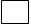  использую иностранных работников в отраслях садоводства и виноградарства на сезонных работах.использую иностранных работников на сезонных работах и (или) высококвалифицированных специалистов. использую труд граждан Украины, признанных беженцами, а также граждан Украины и лиц без гражданства, постоянно проживающих на территории Украины, прибывших на территорию Российской Федерации в экстренном массовом порядке, которые направлены на работу исполнительными органами государственной власти Краснодарского края и центрами занятости населения в муниципальных образованиях Краснодарского края.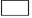 Достоверность и полноту сведений, содержащихся в настоящем заявлении и прилагаемых к нему документах, подтверждаю.Об ответственности за предоставление неполных или заведомо недостоверных сведений и документов предупрежден.Согласен на автоматизированную, а также без использования средств автоматизации обработку персональных данных в соответствии с Федеральным законом Российской Федерации от 27 июля 2006 г. № 152-ФЗ «О персональных данных» и иным законодательством Российской Федерации и законодательством Краснодарского края.Все условия, необходимые для предоставления субсидии выполняю.Уведомлен о необходимости подачи налоговой декларации (форма 3-НДФЛ) на доходы полученные в виде субсидий на возмещение затрат на производство реализуемой продукции животноводства (молоко, мясо) - для ЛПХ.Уведомлен о том, что в случае выявления несоблюдения целей и условий предоставления субсидии, установления факта представления ложных сведений в целях получения субсидии обязаны возвратить полученную субсидию в доход краевого бюджета в течение 15 календарных дней со дня получения от уполномоченного органа требования о возврате субсидии.Заявитель                                              ___________     _____________________                                                                              (подпись)               (расшифровка подписи)М.П. (при наличии)Документы приняты согласно перечню ___________      ___________________                                                                                   (подпись)             (расшифровка подписи)Уведомление о принятии заявления к рассмотрению получил                        ______________   ___________________«___» ______ 20__ год                              (подпись)                   (расшифровка подписи)Линия отреза____________________________________________________________________                                                                   (полное наименование заявителя, район)Уведомлениео принятии заявления к рассмотрениюУведомлен о необходимости подачи налоговой декларации (форма          3-НДФЛ) на доходы полученные в виде субсидий на возмещение затрат на производство реализуемой продукции животноводства (молоко, мясо) - для ЛПХ.Уполномоченный сотрудникоргана местного самоуправления     __________________     _________________                              		                          (расшифровка подписи)               (подпись)Заместитель главы муниципального образования,начальник управления сельского хозяйстваи продовольствия администрации                       		                В.И.МишняковИсх. № ___________ от ___________Главе муниципальногообразования__________________________________________________________________________________________Муниципальное образование ___________________Краснодарского края сообщает, что Ваше заявление о предоставлении субсидий на возмещение части затрат на: _______________________________________принято к рассмотрению.Номер и дата регистрации заявления:     ________________________Муниципальное образование ___________________Краснодарского края сообщает, что Ваше заявление о предоставлении субсидий на возмещение части затрат на: _______________________________________принято к рассмотрению.Номер и дата регистрации заявления:     ________________________Муниципальное образование ___________________Краснодарского края сообщает, что Ваше заявление о предоставлении субсидий на возмещение части затрат на: _______________________________________принято к рассмотрению.Номер и дата регистрации заявления:     ________________________Муниципальное образование ___________________Краснодарского края сообщает, что Ваше заявление о предоставлении субсидий на возмещение части затрат на: _______________________________________принято к рассмотрению.Номер и дата регистрации заявления:     ________________________Муниципальное образование ___________________Краснодарского края сообщает, что Ваше заявление о предоставлении субсидий на возмещение части затрат на: _______________________________________принято к рассмотрению.Номер и дата регистрации заявления:     ________________________Муниципальное образование ___________________Краснодарского края сообщает, что Ваше заявление о предоставлении субсидий на возмещение части затрат на: _______________________________________принято к рассмотрению.Номер и дата регистрации заявления:     ________________________Муниципальное образование ___________________Краснодарского края сообщает, что Ваше заявление о предоставлении субсидий на возмещение части затрат на: _______________________________________принято к рассмотрению.Номер и дата регистрации заявления:     ________________________Муниципальное образование ___________________Краснодарского края сообщает, что Ваше заявление о предоставлении субсидий на возмещение части затрат на: _______________________________________принято к рассмотрению.Номер и дата регистрации заявления:     ________________________Муниципальное образование ___________________Краснодарского края сообщает, что Ваше заявление о предоставлении субсидий на возмещение части затрат на: _______________________________________принято к рассмотрению.Номер и дата регистрации заявления:     ________________________